Guidance for Drivers on Respirable Crystalline Silica (RCS) Dust control when working in quarries  1, What is the problem - Some quarries (e.g. sandstone, gritstone, slate, sand and gravel, granite, clay + others) have high levels of RCS in their dust.2, What is the danger – Very fine dust containing RCS can get deep into the lungs and cause silicosis which is a debilitating lung disease that is linked to lung cancer. The workplace exposure limit for RCS dust is 0.1mg/m3 over a time weighted 8 hr period.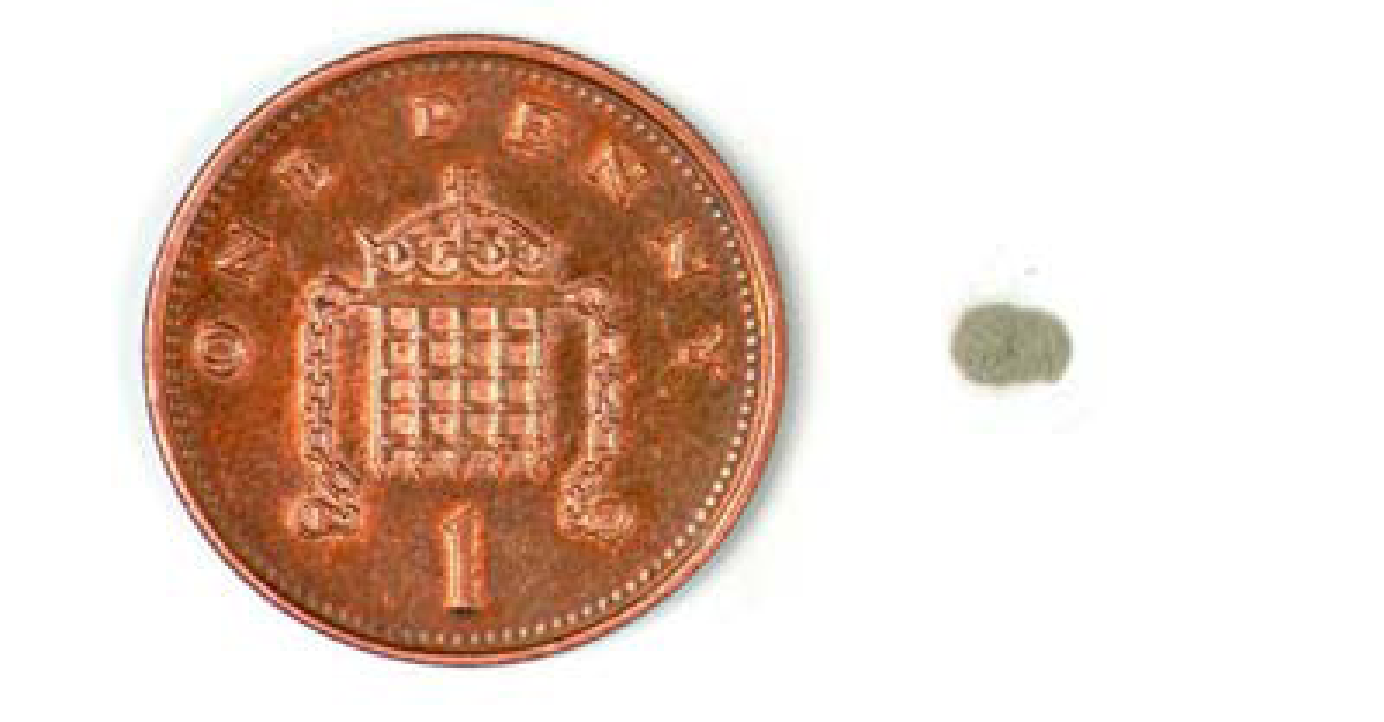 3, What can you do to reduce your risk of exposure? – Find out about the RCS content of the dust at the quarries that you work at, (the weighbridge should know). Keep your cab windows closed when driving around the quarry and loading from stockpiles, chutes or beltsUse the Air Conditioning to keep your temperature comfortableKeep your cab clean by vacuuming rather than dry brushingMaintain door and window sealsair filters on the cabUse non porous seat covers to stop the dust from penetrating the upholsteryWash your PPE regularly and don’t shake out any dusty clothing prior to washing, try not to take dusty clothing into your car or into your home.Obtain an FFP3 dust mask that seals over your face for use when other controls cannot be applied, which will need to be replaced when needed.Let the weighbridge know if you think that the dust levels are not under control when you visit site. 